Univerzita Konštantína Filozofa v Nitre, Filozofická fakulta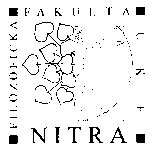 Katedra translatológieŠtefánikova 67, 949 74  NitraPRIHLÁŠKA DO SÚŤAŽE MLADÝ PREKLADATEĽ 2016INFORMÁCIE O ŠKOLE:Názov:Adresa: E-mailová adresa školy: Jazyk, z ktorého budete prekladať (podčiarknite): anglický, nemecký, španielsky, ruskýINFORMÁCIE O ŠTUDENTOVI (osobné údaje sú potrebné na certifikát):Meno a priezvisko študenta:Trieda: E-mailová adresa študenta: Dátum narodenia:Miesto narodenia:Národnosť:Úroveň anglického/nemeckého/španielskeho/ruského jazyka (A1, A2, B1,B2,C1,C2): Iné jazyky, ktoré aktívne ovládaš:Meno tvojho učiteľa anglického/nemeckého/španielskeho/ruského jazyka: E-mailová adresa vyučujúceho: Chodíš aj do jazykovej školy?: Čo by si chcel študovať po absolvovaní školy, ktorú navštevuješ?: tel.: 00421-37-6408483     fax: 00421-37-6408 50, e-mail:  mladyprekladatel2016@gmail.com  